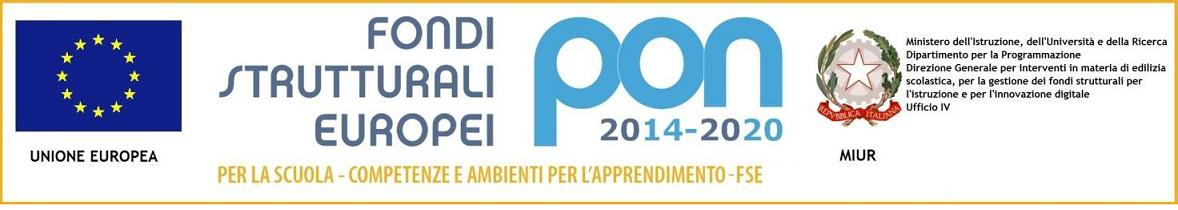 PON  10.2.5.B-FSEPON-SI-2017-54“VOLONTARIATO… BUSINESS OF THE FUTURE EUROPE”Learning by partecipatingOGGETTO: Istanza partecipazione selezione tutor interno/referente alla valutazione/accompagnatore  Il sottoscritto ______________________________________________________________nato a _________________________________________ il _________________________residente a ________________________ in via ___________________________________tel. _________________ cell. __________________, email _________________________CODICE FISCALE:_______________________________________________________CHIEDEDi essere ammesso alla procedura di selezione relativa alla/e seguente/i attivitàA tal fine dichiara di:possedere una conoscenza della lingua inglese almeno di livello B2, certificataavere adeguate competenze informatichepossedere spiccate doti di disponibilità e flessibilità, capacità relazionali e capacità organizzativedi non trovarsi in alcuna delle posizioni di incompatibilità previste dalle Linee guida e normeriguardanti i progetti del Piano Operativo Nazionale 2014-2020di aver preso visione e accettare i requisiti richiesti nel bando di possedere tutti i titoli e competenze dichiarati nell’allegato curriculum vitae su formatoEuropeoDi conoscere e saper usare la piattaforma online “Gestione Programmazione Unitaria - GPU”;Si allega curriculum vitae in formato europeoAll.2 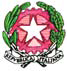 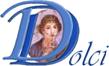 LICEO DELLE SCIENZE UMANE E LINGUISTICO“Danilo Dolci”Via Fichidindia, s.n.c. - 90124 Palermo tel. 0916307454 fax 0916300170 web: www.liceodanilodolci.it -  e-mail: papm07000p@istruzione.itC.F. 97163270826 - PAPM07000P – Ambito 17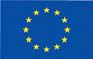 LICEO DELLE SCIENZE UMANE E LINGUISTICO“Danilo Dolci”Via Fichidindia, s.n.c. - 90124 Palermo tel. 0916307454 fax 0916300170 web: www.liceodanilodolci.it -  e-mail: papm07000p@istruzione.itC.F. 97163270826 - PAPM07000P – Ambito 17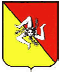 LICEO DELLE SCIENZE UMANE E LINGUISTICO“Danilo Dolci”Via Fichidindia, s.n.c. - 90124 Palermo tel. 0916307454 fax 0916300170 web: www.liceodanilodolci.it -  e-mail: papm07000p@istruzione.itC.F. 97163270826 - PAPM07000P – Ambito 17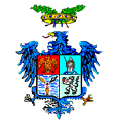 Mod.Durata Complessiva Priorità da 1 a 2 (1 indica la 1° scelta)Incarico richiesto  190 ore Da dividere in due periodi   Tutor  290 ore Da dividere in due periodi   Accompagnatore /referente alla valutazioneLuogo e data___________________________________Firma_________________________________